Jeugd- en teambegeleiders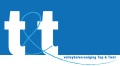 Aannamebeleid, gedragsregels, vertrouwenspersonen.Omdat de tijden veranderen en wij het belangrijk vinden om duidelijke afspraken voor iedereen te hebben, hebben wij de volgende zaken opgenomen in het vernieuwde beleidsplan. Dit beleidsplan zal bij de eerstvolgende ledenvergadering weer onder aandacht worden gebracht.Let op: dit betreft preventieve maatregelen om al onze (jeugd)leden te beschermen!AannamebeleidBij het aannemen van een nieuwe (jeugd)trainer of coach worden de volgende stappen genomen:1.	Het voeren van een kennismakingsgesprek.2.	Indien het bestuur dit nodig acht, zullen referenties bij voorgaande clubs worden 	gecheckt.3.	Wij vragen trainers/coaches om een VOG aan te vragen en aan het bestuur te overhandigen.4.	Wij vragen trainers/coaches zich te houden aan de ‘Gedragsregels begeleiders in de 	sport’. Wij zullen deze gedragsregels ook tijdens het kennismakingsgesprek naar 	voren laten komen. Deze gedragsregels zijn opgesteld voor NOC*NSF.Gedragsregels begeleiders in de sportHieronder vind je een overzicht van de ‘Gedragsregels begeleiders in de sport’ zoals vastgesteld binnen de georganiseerde sport. Wij vragen onze vrijwilligers zich van deze regels op de hoogte te stellen en zullen deze regels ook tijdens kennismakingsgesprekken met nieuwe (jeugd)begeleiders aan de orde laten komen. 1. De begeleider moet zorgen voor een omgeving en een sfeer waarbinnen de sporter zich veilig kan voelen. 2. De begeleider onthoudt zich ervan de sporter te bejegenen op een wijze die de sporter in zijn waardigheid aantast, én verder in het privé-leven van de sporter door te dringen dan nodig is in het kader van de sportbeoefening.  3. De begeleider onthoudt zich van elke vorm van (machts)misbruik of Seksuele Intimidatie tegenover de sporter. 4. Seksuele handelingen en seksuele relaties tussen de begeleider en de jeugdige sporter tot zestien jaar zijn onder geen beding geoorloofd en worden beschouwd als seksueel misbruik. 5. De begeleider mag de sporter niet op een zodanige wijze aanraken dat de sporter en/of de begeleider deze aanraking naar redelijke verwachting als seksueel of erotisch van aard zal ervaren, zoals doorgaans het geval zal zijn bij het doelbewust (doen) aanraken van geslachtsdelen, billen en borsten. 6. De begeleider onthoudt zich van (verbale) seksueel getinte intimiteiten via welk communicatiemiddel dan ook. 7. De begeleider zal tijdens training(sstages), wedstrijden en reizen gereserveerd en met respect omgaan met de sporter en met de ruimte waarin de sporter zich bevindt, zoals de kleedkamer of de hotelkamer. 8. De begeleider heeft de plicht - voor zover in zijn vermogen ligt - de sporter te beschermen tegen schade en (machts)misbruik als gevolg van Seksuele Intimidatie. Daar waar bekend of geregeld is wie de belangen van de (jeugdige) sporter behartigt, is de begeleider verplicht met deze personen of instanties samen te werken, opdat zij hun werk goed kunnen uitoefenen. 9. De begeleider zal de sporter geen (im)materiële vergoedingen geven met de kennelijke bedoeling tegenprestaties te vragen. Ook de begeleider aanvaardt geen financiële beloning of geschenken van de sporter die in onevenredige verhouding tot de gebruikelijke dan wel afgesproken honorering staan. 10. De begeleider zal er actief op toezien dat deze regels worden nageleefd door iedereen die bij de sporter is betrokken. Indien de begeleider gedrag signaleert dat niet in overeenstemming is met deze gedragsregels zal hij de daartoe noodzakelijke actie(s) ondernemen. 11. In die gevallen waarin de gedragsregels niet (direct) voorzien, ligt het binnen de verantwoordelijkheid van de begeleider in de geest hiervan te handelen. (‘Gedragsregels begeleiders in de sport’ zoals vastgesteld in de Blauwdruk Tuchtreglement Seksuele Intimidatie in de AV van NOC*NSF van 15 november 2011) Wanneer een lid van de sportvereniging zich niet houdt aan de gedragsregels dan heeft het bestuur de opdracht de regels te handhaven. Om dit te kunnen doen zal uitgezocht moeten worden wat er is voorgevallen. Het beginsel hoor en wederhoor moeten dan worden toegepast. De sportbond kan de vereniging ondersteunen bij een dergelijk onderzoek maar ook met de afhandeling daarvan.  Mocht het zo zijn dat er sprake is van Seksuele Intimidatie dan kan dit niet op verenigingsniveau worden afgehandeld. In zo’n geval zal contact gezocht moeten worden met de sportbond. De bond en de vereniging kunnen dan overleggen over het vervolg van de zaak.  Het is mogelijk dat er ook door justitie een onderzoek wordt uitgevoerd en in zo’n geval zal het onderzoek van justitie eerst afgerond moeten zijn voor de zaak binnen de sport onderzocht kan worden. De meeste sportbonden laten het onderzoek op het terrein van Seksuele Intimidatie (SI) uitvoeren door het Instituut voor Sport Rechtspraak (ISR).  Er zijn ook een aantal bonden die zelf een tuchtcollege kunnen samenstellen om het onderzoek te kunnen doen en ook een uitspraak kunnen doen.  Wanneer een tuchtcollege een uitspraak doet over een zaak die te maken heeft met Seksuele Intimidatie, dan wordt de uitspraak vastgelegd in het register tuchtrechtelijke uitspraken SI (‘zwarte lijst’).  Deze procedure bestaat uit een aantal stappen die achter elkaar gezet moeten worden. Om succesvol  te zijn is het daarom ook van groot belang dat een vereniging bij een vermoeden van Seksuele Intimidatie contact zoekt met de bond en zeker niet zelfstandig onderzoek gaat doen, laat staan sancties opleggen.  Deze werkwijze kan in veel gevallen wat overdreven lijken. Helaas leert de ervaring dat zaken die klein lijken toch groot kunnen zijn. Daarbij komt ook dat je als bestuurder door te overleggen rugdekking krijgt. Dat is belangrijk omdat bestuurlijke beslissingen op dit terrein soms de media kunnen halen of later nog in een rechtszaak ter discussie kunnen staan. Adviseurs van Vertrouwenspunt Sport ondersteunen zowel verenigingen als sportbonden bij de stappen die genomen moeten worden. Hieraan zijn geen kosten verbonden.VertrouwenspersonenMocht er sprake zijn van pesterijen of ander ongewenst gedrag binnen het team of tussen begeleider en team, dan kunnen de jeugdleden terecht bij het jeugdbestuur van onze vereniging. Het jeugdbestuur bestaat in het seizoen 2017-2018 uit:Andrea de Jong
Tiny de Jager
Het jeugdbestuur zal in het seizoen 2018-2019 bestaan uit:Tiny de Jager
Anna HagaZij zijn bereikbaar via het mailadres: jeugd@volleybalverenigingtopentwel.nl of via het telefoonnummer dat jullie van hen hebben gekregen.Mocht er bij de overige teams, maar eventueel ook bij jeugdteams, toch behoefte zijn om met een ander bestuurslid te spreken, dan kan dat gemeld worden bij onze voorzitter Gerda Planting via mailadres: voorzitter@volleybalverenigingtopentwel.nl